OVER 16 REGISTRATION STATUS FORMTel: 01332 340381 www.macklinstreetsurgery.co.uk Thank you for applying to join Macklin Street Surgery. We would like to gather some information about you and ask that you fill in the following questionnaire. You don’t have to supply answers to all of the questions but what you do fill in will help us give you the best possible care. Please complete all areas in CAPITAL LETTERS and tick the appropriate boxes.
Fields marked with a * and highlighted yellow are mandatory, failure to complete these sections may result in your registration not being processed.Once you are registeredIf there are any problems with your registration we’ll contact you to clarify any issues.On-line ServicesYou will be able to register with our on-line service provider and access appointments, prescriptions and some sections of your medical record via the internet. All of the details that you need for this are available on our practice website at www.macklinstreetsurgery.co.uk on the ‘appointments’ and ‘prescriptions’ pages.Patient Participation Group (PPG)The practice has an active group of patients that meet on a regular basis and work with the practice to improve our care and service.Would you like to join this group?       Yes       No     (please circle)*IPlease view our privacy notice on our website; www.macklinstreetsurgery.co.uk*Title                        *Surname*Title                        *Surname*Title                        *Surname*First names*First names*First names*Any previous surname(s)*Any previous surname(s)*Any previous surname(s)*Date of Birth*Date of Birth*Age*Male              Female*Male              Female*Male              Female*NHS No. *NHS No. *NHS No. *Town and country of birth*Town and country of birth*Town and country of birth*Home address*Home address*Home address*Home telephone No.*Home telephone No.*Home telephone No.*Home address*Home address*Home addressWork Telephone No.Work Telephone No.Work Telephone No.*Postcode*Postcode*Postcode*Mobile telephone No. (If you have one)*Mobile telephone No. (If you have one)*Mobile telephone No. (If you have one)*Postcode*Postcode*PostcodeYour previous addressYour previous addressYour previous addressPrevious doctor’s detailsPrevious doctor’s detailsPrevious doctor’s details*Previous address in the UK (Except Scotland)*Previous address in the UK (Except Scotland)*Previous address in the UK (Except Scotland)*Name of previous doctor*Name of previous doctor*Name of previous doctor*Previous address in the UK (Except Scotland)*Previous address in the UK (Except Scotland)*Previous address in the UK (Except Scotland)Address of previous doctorAddress of previous doctorAddress of previous doctor*Postcode*Postcode*PostcodeAddress of previous doctorAddress of previous doctorAddress of previous doctorIf you are from abroadIf you are from abroadIf you are from abroad*Have you lived abroad in the last 5 years?  Yes    /   No*Have you lived abroad in the last 5 years?  Yes    /   No*Have you lived abroad in the last 5 years?  Yes    /   No*If previously a resident in the UK, date of leaving/date of returning*If previously a resident in the UK, date of leaving/date of returning*If previously a resident in the UK, date of leaving/date of returning*If yes where;*If yes where;*If yes where;*Date you first came to live in the UK if applicable*Date you first came to live in the UK if applicable*Date you first came to live in the UK if applicable*Your first UK address including post code where you registered with a GP if you were previously living abroad (Including Scotland)*Your first UK address including post code where you registered with a GP if you were previously living abroad (Including Scotland)*Your first UK address including post code where you registered with a GP if you were previously living abroad (Including Scotland)*Do you require an interpreter:     Yes   /   No  If you have answered Yes please state which language:*Do you require an interpreter:     Yes   /   No  If you have answered Yes please state which language:*Do you require an interpreter:     Yes   /   No  If you have answered Yes please state which language:*Do you have any communication/information needs relating      to a disability, impairment or sensory loss, and if so, what are they?; *Do you have any communication/information needs relating      to a disability, impairment or sensory loss, and if so, what are they?; *Do you have any communication/information needs relating      to a disability, impairment or sensory loss, and if so, what are they?; If you are returning from the Armed ForcesIf you are returning from the Armed ForcesIf you are returning from the Armed ForcesAddress before enlistingAddress before enlistingAddress before enlistingService or Personnel No.Service or Personnel No.Service or Personnel No.PostcodePostcodePostcodeEnlistment dateEnlistment dateEnlistment dateAdditional details about youAdditional details about youAdditional details about youAdditional details about youAdditional details about youAdditional details about youAdditional details about youWhat is your ethnic groupWhat is your ethnic groupWhat is your ethnic groupWhat is your ethnic groupWhat is your ethnic groupWhat is your ethnic groupWhat is your ethnic groupWhiteBritishIrishIrishIrishBlackCaribbeanAfricanAfricanAfricanAsianIndianPakistaniPakistaniPakistaniChineseChineseMixedWhite + Black CaribbeanWhite + AfricanWhite + AfricanWhite + AfricanWhite + AsianWhite + AsianOtherPlease specify:Height                                   ft                       inHeight                                   ft                       inHeight                                   ft                       inHeight                                   ft                       inHeight                                   ft                       inHeight                                   ft                       inHeight                                   ft                       inHeight                                   ft                       in(for women only) Have you had a cervical smear?            Yes                   No              (please circle)(for women only) Have you had a cervical smear?            Yes                   No              (please circle)(for women only) Have you had a cervical smear?            Yes                   No              (please circle)(for women only) Have you had a cervical smear?            Yes                   No              (please circle)(for women only) Have you had a cervical smear?            Yes                   No              (please circle)(for women only) Have you had a cervical smear?            Yes                   No              (please circle)(for women only) Have you had a cervical smear?            Yes                   No              (please circle)(for women only) Have you had a cervical smear?            Yes                   No              (please circle)(for women only) Have you had a cervical smear?            Yes                   No              (please circle)(for women only) Have you had a cervical smear?            Yes                   No              (please circle)(for women only) Have you had a cervical smear?            Yes                   No              (please circle)Weight                                  st                       lbWeight                                  st                       lbWeight                                  st                       lbWeight                                  st                       lbWeight                                  st                       lbWeight                                  st                       lbWeight                                  st                       lbWeight                                  st                       lb(for women only) Have you had a cervical smear?            Yes                   No              (please circle)(for women only) Have you had a cervical smear?            Yes                   No              (please circle)(for women only) Have you had a cervical smear?            Yes                   No              (please circle)(for women only) Have you had a cervical smear?            Yes                   No              (please circle)(for women only) Have you had a cervical smear?            Yes                   No              (please circle)(for women only) Have you had a cervical smear?            Yes                   No              (please circle)(for women only) Have you had a cervical smear?            Yes                   No              (please circle)(for women only) Have you had a cervical smear?            Yes                   No              (please circle)(for women only) Have you had a cervical smear?            Yes                   No              (please circle)(for women only) Have you had a cervical smear?            Yes                   No              (please circle)(for women only) Have you had a cervical smear?            Yes                   No              (please circle)Waist measurement           inWaist measurement           inWaist measurement           inWaist measurement           inWaist measurement           inWaist measurement           inWaist measurement           inWaist measurement           in(for women only) Have you had a cervical smear?            Yes                   No              (please circle)(for women only) Have you had a cervical smear?            Yes                   No              (please circle)(for women only) Have you had a cervical smear?            Yes                   No              (please circle)(for women only) Have you had a cervical smear?            Yes                   No              (please circle)(for women only) Have you had a cervical smear?            Yes                   No              (please circle)(for women only) Have you had a cervical smear?            Yes                   No              (please circle)(for women only) Have you had a cervical smear?            Yes                   No              (please circle)(for women only) Have you had a cervical smear?            Yes                   No              (please circle)(for women only) Have you had a cervical smear?            Yes                   No              (please circle)(for women only) Have you had a cervical smear?            Yes                   No              (please circle)(for women only) Have you had a cervical smear?            Yes                   No              (please circle)*Do you consent to the shared NHS Summary Care Record (SCR)?  Yes             No       (please circle)*Do you consent to the shared NHS Summary Care Record (SCR)?  Yes             No       (please circle)*Do you consent to the shared NHS Summary Care Record (SCR)?  Yes             No       (please circle)*Do you consent to the shared NHS Summary Care Record (SCR)?  Yes             No       (please circle)*Do you consent to the shared NHS Summary Care Record (SCR)?  Yes             No       (please circle)*Do you consent to the shared NHS Summary Care Record (SCR)?  Yes             No       (please circle)*Do you consent to the shared NHS Summary Care Record (SCR)?  Yes             No       (please circle)*Do you consent to the shared NHS Summary Care Record (SCR)?  Yes             No       (please circle)Many patients find it useful for us to contact them by text and email.*Do you consent to receiving text & emails?            Yes                   No               (please circle)Many patients find it useful for us to contact them by text and email.*Do you consent to receiving text & emails?            Yes                   No               (please circle)Many patients find it useful for us to contact them by text and email.*Do you consent to receiving text & emails?            Yes                   No               (please circle)Many patients find it useful for us to contact them by text and email.*Do you consent to receiving text & emails?            Yes                   No               (please circle)Many patients find it useful for us to contact them by text and email.*Do you consent to receiving text & emails?            Yes                   No               (please circle)Many patients find it useful for us to contact them by text and email.*Do you consent to receiving text & emails?            Yes                   No               (please circle)Many patients find it useful for us to contact them by text and email.*Do you consent to receiving text & emails?            Yes                   No               (please circle)Many patients find it useful for us to contact them by text and email.*Do you consent to receiving text & emails?            Yes                   No               (please circle)Many patients find it useful for us to contact them by text and email.*Do you consent to receiving text & emails?            Yes                   No               (please circle)Many patients find it useful for us to contact them by text and email.*Do you consent to receiving text & emails?            Yes                   No               (please circle)Many patients find it useful for us to contact them by text and email.*Do you consent to receiving text & emails?            Yes                   No               (please circle)More details concerning the Summary Care Record and what it means to you can be found by visiting:www.nhscarerecords.nhs.ukMore details concerning the Summary Care Record and what it means to you can be found by visiting:www.nhscarerecords.nhs.ukMore details concerning the Summary Care Record and what it means to you can be found by visiting:www.nhscarerecords.nhs.ukMore details concerning the Summary Care Record and what it means to you can be found by visiting:www.nhscarerecords.nhs.ukMore details concerning the Summary Care Record and what it means to you can be found by visiting:www.nhscarerecords.nhs.ukMore details concerning the Summary Care Record and what it means to you can be found by visiting:www.nhscarerecords.nhs.ukMore details concerning the Summary Care Record and what it means to you can be found by visiting:www.nhscarerecords.nhs.ukMore details concerning the Summary Care Record and what it means to you can be found by visiting:www.nhscarerecords.nhs.ukEmail addressEmail addressEmail addressEmail addressEmail addressEmail addressEmail addressEmail addressEmail addressEmail addressEmail addressDo you have a Carer?    Yes / NoIf yes, what is their name and contact number?Do you consent for your carer to be informed about your medical care?   Yes / NoDo you have a Carer?    Yes / NoIf yes, what is their name and contact number?Do you consent for your carer to be informed about your medical care?   Yes / NoDo you have a Carer?    Yes / NoIf yes, what is their name and contact number?Do you consent for your carer to be informed about your medical care?   Yes / NoDo you have a Carer?    Yes / NoIf yes, what is their name and contact number?Do you consent for your carer to be informed about your medical care?   Yes / NoDo you have a Carer?    Yes / NoIf yes, what is their name and contact number?Do you consent for your carer to be informed about your medical care?   Yes / NoDo you have a Carer?    Yes / NoIf yes, what is their name and contact number?Do you consent for your carer to be informed about your medical care?   Yes / NoDo you have a Carer?    Yes / NoIf yes, what is their name and contact number?Do you consent for your carer to be informed about your medical care?   Yes / NoDo you have a Carer?    Yes / NoIf yes, what is their name and contact number?Do you consent for your carer to be informed about your medical care?   Yes / NoDo you have a Carer?    Yes / NoIf yes, what is their name and contact number?Do you consent for your carer to be informed about your medical care?   Yes / NoDo you have a Carer?    Yes / NoIf yes, what is their name and contact number?Do you consent for your carer to be informed about your medical care?   Yes / NoDo you have a Carer?    Yes / NoIf yes, what is their name and contact number?Do you consent for your carer to be informed about your medical care?   Yes / NoDo you have a Carer?    Yes / NoIf yes, what is their name and contact number?Do you consent for your carer to be informed about your medical care?   Yes / NoDo you have a Carer?    Yes / NoIf yes, what is their name and contact number?Do you consent for your carer to be informed about your medical care?   Yes / NoDo you have a Carer?    Yes / NoIf yes, what is their name and contact number?Do you consent for your carer to be informed about your medical care?   Yes / NoDo you have a Carer?    Yes / NoIf yes, what is their name and contact number?Do you consent for your carer to be informed about your medical care?   Yes / NoDo you have a Carer?    Yes / NoIf yes, what is their name and contact number?Do you consent for your carer to be informed about your medical care?   Yes / NoDo you have a Carer?    Yes / NoIf yes, what is their name and contact number?Do you consent for your carer to be informed about your medical care?   Yes / NoDo you have a Carer?    Yes / NoIf yes, what is their name and contact number?Do you consent for your carer to be informed about your medical care?   Yes / NoDo you have a Carer?    Yes / NoIf yes, what is their name and contact number?Do you consent for your carer to be informed about your medical care?   Yes / NoDo you have a Carer?    Yes / NoIf yes, what is their name and contact number?Do you consent for your carer to be informed about your medical care?   Yes / NoDo you have a Carer?    Yes / NoIf yes, what is their name and contact number?Do you consent for your carer to be informed about your medical care?   Yes / NoAre you a Carer?    Yes / NoIf yes, do you look after someone who is a patient of Macklin Street Surgery?          Yes         No          Don’t know          (please circle)If yes, what is their name? Are they a: Relative             Friend              NeighbourAre you a Carer?    Yes / NoIf yes, do you look after someone who is a patient of Macklin Street Surgery?          Yes         No          Don’t know          (please circle)If yes, what is their name? Are they a: Relative             Friend              NeighbourAre you a Carer?    Yes / NoIf yes, do you look after someone who is a patient of Macklin Street Surgery?          Yes         No          Don’t know          (please circle)If yes, what is their name? Are they a: Relative             Friend              NeighbourAre you a Carer?    Yes / NoIf yes, do you look after someone who is a patient of Macklin Street Surgery?          Yes         No          Don’t know          (please circle)If yes, what is their name? Are they a: Relative             Friend              NeighbourAre you a Carer?    Yes / NoIf yes, do you look after someone who is a patient of Macklin Street Surgery?          Yes         No          Don’t know          (please circle)If yes, what is their name? Are they a: Relative             Friend              NeighbourAre you a Carer?    Yes / NoIf yes, do you look after someone who is a patient of Macklin Street Surgery?          Yes         No          Don’t know          (please circle)If yes, what is their name? Are they a: Relative             Friend              NeighbourAre you a Carer?    Yes / NoIf yes, do you look after someone who is a patient of Macklin Street Surgery?          Yes         No          Don’t know          (please circle)If yes, what is their name? Are they a: Relative             Friend              NeighbourAre you a Carer?    Yes / NoIf yes, do you look after someone who is a patient of Macklin Street Surgery?          Yes         No          Don’t know          (please circle)If yes, what is their name? Are they a: Relative             Friend              NeighbourAre you a Carer?    Yes / NoIf yes, do you look after someone who is a patient of Macklin Street Surgery?          Yes         No          Don’t know          (please circle)If yes, what is their name? Are they a: Relative             Friend              NeighbourAre you a Carer?    Yes / NoIf yes, do you look after someone who is a patient of Macklin Street Surgery?          Yes         No          Don’t know          (please circle)If yes, what is their name? Are they a: Relative             Friend              NeighbourAre you a Carer?    Yes / NoIf yes, do you look after someone who is a patient of Macklin Street Surgery?          Yes         No          Don’t know          (please circle)If yes, what is their name? Are they a: Relative             Friend              NeighbourAre you a Carer?    Yes / NoIf yes, do you look after someone who is a patient of Macklin Street Surgery?          Yes         No          Don’t know          (please circle)If yes, what is their name? Are they a: Relative             Friend              NeighbourAre you a Carer?    Yes / NoIf yes, do you look after someone who is a patient of Macklin Street Surgery?          Yes         No          Don’t know          (please circle)If yes, what is their name? Are they a: Relative             Friend              NeighbourAre you a Carer?    Yes / NoIf yes, do you look after someone who is a patient of Macklin Street Surgery?          Yes         No          Don’t know          (please circle)If yes, what is their name? Are they a: Relative             Friend              NeighbourAre you a Carer?    Yes / NoIf yes, do you look after someone who is a patient of Macklin Street Surgery?          Yes         No          Don’t know          (please circle)If yes, what is their name? Are they a: Relative             Friend              NeighbourAre you a Carer?    Yes / NoIf yes, do you look after someone who is a patient of Macklin Street Surgery?          Yes         No          Don’t know          (please circle)If yes, what is their name? Are they a: Relative             Friend              NeighbourAre you a Carer?    Yes / NoIf yes, do you look after someone who is a patient of Macklin Street Surgery?          Yes         No          Don’t know          (please circle)If yes, what is their name? Are they a: Relative             Friend              NeighbourAre you a Carer?    Yes / NoIf yes, do you look after someone who is a patient of Macklin Street Surgery?          Yes         No          Don’t know          (please circle)If yes, what is their name? Are they a: Relative             Friend              NeighbourAre you a Carer?    Yes / NoIf yes, do you look after someone who is a patient of Macklin Street Surgery?          Yes         No          Don’t know          (please circle)If yes, what is their name? Are they a: Relative             Friend              NeighbourAre you a Carer?    Yes / NoIf yes, do you look after someone who is a patient of Macklin Street Surgery?          Yes         No          Don’t know          (please circle)If yes, what is their name? Are they a: Relative             Friend              NeighbourAre you a Carer?    Yes / NoIf yes, do you look after someone who is a patient of Macklin Street Surgery?          Yes         No          Don’t know          (please circle)If yes, what is their name? Are they a: Relative             Friend              NeighbourNext of kinNext of kinNext of kinNext of kinNext of kinNext of kinNext of kinNext of kinName of next of kinName of next of kinName of next of kinName of next of kinName of next of kinName of next of kinName of next of kinName of next of kinRelationship to youRelationship to youRelationship to youRelationship to youRelationship to youRelationship to youRelationship to youRelationship to youRelationship to youRelationship to youRelationship to youNext of kin telephone number(s)Next of kin telephone number(s)Next of kin telephone number(s)Next of kin telephone number(s)Next of kin telephone number(s)Next of kin telephone number(s)Next of kin telephone number(s)Next of kin telephone number(s)Next of kin address (if different to above)Next of kin address (if different to above)Next of kin address (if different to above)Next of kin address (if different to above)Next of kin address (if different to above)Next of kin address (if different to above)Next of kin address (if different to above)Next of kin address (if different to above)Next of kin address (if different to above)Next of kin address (if different to above)Next of kin address (if different to above)Patient AccessPatient AccessPatient AccessPatient AccessPatient AccessPatient AccessPatient AccessPatient AccessOnce your application to join our practice has been accepted you’ll be able to order your repeat medications, book appointments and view certain aspects of your medical record via the internet. This service is called Patient Access.To access this service you will need a password – ask at reception to register and receive your password. Once your application to join our practice has been accepted you’ll be able to order your repeat medications, book appointments and view certain aspects of your medical record via the internet. This service is called Patient Access.To access this service you will need a password – ask at reception to register and receive your password. Once your application to join our practice has been accepted you’ll be able to order your repeat medications, book appointments and view certain aspects of your medical record via the internet. This service is called Patient Access.To access this service you will need a password – ask at reception to register and receive your password. Once your application to join our practice has been accepted you’ll be able to order your repeat medications, book appointments and view certain aspects of your medical record via the internet. This service is called Patient Access.To access this service you will need a password – ask at reception to register and receive your password. Once your application to join our practice has been accepted you’ll be able to order your repeat medications, book appointments and view certain aspects of your medical record via the internet. This service is called Patient Access.To access this service you will need a password – ask at reception to register and receive your password. Once your application to join our practice has been accepted you’ll be able to order your repeat medications, book appointments and view certain aspects of your medical record via the internet. This service is called Patient Access.To access this service you will need a password – ask at reception to register and receive your password. Once your application to join our practice has been accepted you’ll be able to order your repeat medications, book appointments and view certain aspects of your medical record via the internet. This service is called Patient Access.To access this service you will need a password – ask at reception to register and receive your password. Once your application to join our practice has been accepted you’ll be able to order your repeat medications, book appointments and view certain aspects of your medical record via the internet. This service is called Patient Access.To access this service you will need a password – ask at reception to register and receive your password. Once your application to join our practice has been accepted you’ll be able to order your repeat medications, book appointments and view certain aspects of your medical record via the internet. This service is called Patient Access.To access this service you will need a password – ask at reception to register and receive your password. Once your application to join our practice has been accepted you’ll be able to order your repeat medications, book appointments and view certain aspects of your medical record via the internet. This service is called Patient Access.To access this service you will need a password – ask at reception to register and receive your password. Once your application to join our practice has been accepted you’ll be able to order your repeat medications, book appointments and view certain aspects of your medical record via the internet. This service is called Patient Access.To access this service you will need a password – ask at reception to register and receive your password. Once your application to join our practice has been accepted you’ll be able to order your repeat medications, book appointments and view certain aspects of your medical record via the internet. This service is called Patient Access.To access this service you will need a password – ask at reception to register and receive your password. Once your application to join our practice has been accepted you’ll be able to order your repeat medications, book appointments and view certain aspects of your medical record via the internet. This service is called Patient Access.To access this service you will need a password – ask at reception to register and receive your password. Once your application to join our practice has been accepted you’ll be able to order your repeat medications, book appointments and view certain aspects of your medical record via the internet. This service is called Patient Access.To access this service you will need a password – ask at reception to register and receive your password. Once your application to join our practice has been accepted you’ll be able to order your repeat medications, book appointments and view certain aspects of your medical record via the internet. This service is called Patient Access.To access this service you will need a password – ask at reception to register and receive your password. Once your application to join our practice has been accepted you’ll be able to order your repeat medications, book appointments and view certain aspects of your medical record via the internet. This service is called Patient Access.To access this service you will need a password – ask at reception to register and receive your password. Once your application to join our practice has been accepted you’ll be able to order your repeat medications, book appointments and view certain aspects of your medical record via the internet. This service is called Patient Access.To access this service you will need a password – ask at reception to register and receive your password. Once your application to join our practice has been accepted you’ll be able to order your repeat medications, book appointments and view certain aspects of your medical record via the internet. This service is called Patient Access.To access this service you will need a password – ask at reception to register and receive your password. Once your application to join our practice has been accepted you’ll be able to order your repeat medications, book appointments and view certain aspects of your medical record via the internet. This service is called Patient Access.To access this service you will need a password – ask at reception to register and receive your password. Once your application to join our practice has been accepted you’ll be able to order your repeat medications, book appointments and view certain aspects of your medical record via the internet. This service is called Patient Access.To access this service you will need a password – ask at reception to register and receive your password. Once your application to join our practice has been accepted you’ll be able to order your repeat medications, book appointments and view certain aspects of your medical record via the internet. This service is called Patient Access.To access this service you will need a password – ask at reception to register and receive your password. Medical detailsMedical detailsMedical detailsMedical detailsMedical detailsMedical detailsMedical detailsMedical detailsIn order to continue to receive your repeat medications you’ll need to make an appointment with the GP at least one week before your next prescription is due.In order to continue to receive your repeat medications you’ll need to make an appointment with the GP at least one week before your next prescription is due.In order to continue to receive your repeat medications you’ll need to make an appointment with the GP at least one week before your next prescription is due.In order to continue to receive your repeat medications you’ll need to make an appointment with the GP at least one week before your next prescription is due.In order to continue to receive your repeat medications you’ll need to make an appointment with the GP at least one week before your next prescription is due.In order to continue to receive your repeat medications you’ll need to make an appointment with the GP at least one week before your next prescription is due.In order to continue to receive your repeat medications you’ll need to make an appointment with the GP at least one week before your next prescription is due.In order to continue to receive your repeat medications you’ll need to make an appointment with the GP at least one week before your next prescription is due.In order to continue to receive your repeat medications you’ll need to make an appointment with the GP at least one week before your next prescription is due.In order to continue to receive your repeat medications you’ll need to make an appointment with the GP at least one week before your next prescription is due.In order to continue to receive your repeat medications you’ll need to make an appointment with the GP at least one week before your next prescription is due.In order to continue to receive your repeat medications you’ll need to make an appointment with the GP at least one week before your next prescription is due.In order to continue to receive your repeat medications you’ll need to make an appointment with the GP at least one week before your next prescription is due.In order to continue to receive your repeat medications you’ll need to make an appointment with the GP at least one week before your next prescription is due.In order to continue to receive your repeat medications you’ll need to make an appointment with the GP at least one week before your next prescription is due.In order to continue to receive your repeat medications you’ll need to make an appointment with the GP at least one week before your next prescription is due.In order to continue to receive your repeat medications you’ll need to make an appointment with the GP at least one week before your next prescription is due.In order to continue to receive your repeat medications you’ll need to make an appointment with the GP at least one week before your next prescription is due.In order to continue to receive your repeat medications you’ll need to make an appointment with the GP at least one week before your next prescription is due.In order to continue to receive your repeat medications you’ll need to make an appointment with the GP at least one week before your next prescription is due.In order to continue to receive your repeat medications you’ll need to make an appointment with the GP at least one week before your next prescription is due.*Are you allergic to any medicines?    Yes / No           (if yes please specify)*Are you allergic to any medicines?    Yes / No           (if yes please specify)*Are you allergic to any medicines?    Yes / No           (if yes please specify)*Are you allergic to any medicines?    Yes / No           (if yes please specify)*Are you allergic to any medicines?    Yes / No           (if yes please specify)*Are you allergic to any medicines?    Yes / No           (if yes please specify)*Are you allergic to any medicines?    Yes / No           (if yes please specify)*Are you allergic to any medicines?    Yes / No           (if yes please specify)*Are you allergic to any medicines?    Yes / No           (if yes please specify)*Are you allergic to any medicines?    Yes / No           (if yes please specify)*Are you allergic to any medicines?    Yes / No           (if yes please specify)*Are you allergic to any medicines?    Yes / No           (if yes please specify)*Are you allergic to any medicines?    Yes / No           (if yes please specify)*Are you allergic to any medicines?    Yes / No           (if yes please specify)*Are you allergic to any medicines?    Yes / No           (if yes please specify)*Are you allergic to any medicines?    Yes / No           (if yes please specify)*Are you allergic to any medicines?    Yes / No           (if yes please specify)*Are you allergic to any medicines?    Yes / No           (if yes please specify)*Are you allergic to any medicines?    Yes / No           (if yes please specify)*Are you allergic to any medicines?    Yes / No           (if yes please specify)*Are you allergic to any medicines?    Yes / No           (if yes please specify)*List other allergies (pollen, animal hair or certain foods. Please mark “none” if you have no other allergies that you know of)*List other allergies (pollen, animal hair or certain foods. Please mark “none” if you have no other allergies that you know of)*List other allergies (pollen, animal hair or certain foods. Please mark “none” if you have no other allergies that you know of)*List other allergies (pollen, animal hair or certain foods. Please mark “none” if you have no other allergies that you know of)*List other allergies (pollen, animal hair or certain foods. Please mark “none” if you have no other allergies that you know of)*List other allergies (pollen, animal hair or certain foods. Please mark “none” if you have no other allergies that you know of)*List other allergies (pollen, animal hair or certain foods. Please mark “none” if you have no other allergies that you know of)*List other allergies (pollen, animal hair or certain foods. Please mark “none” if you have no other allergies that you know of)*List other allergies (pollen, animal hair or certain foods. Please mark “none” if you have no other allergies that you know of)*List other allergies (pollen, animal hair or certain foods. Please mark “none” if you have no other allergies that you know of)*List other allergies (pollen, animal hair or certain foods. Please mark “none” if you have no other allergies that you know of)*List other allergies (pollen, animal hair or certain foods. Please mark “none” if you have no other allergies that you know of)*List other allergies (pollen, animal hair or certain foods. Please mark “none” if you have no other allergies that you know of)*List other allergies (pollen, animal hair or certain foods. Please mark “none” if you have no other allergies that you know of)*List other allergies (pollen, animal hair or certain foods. Please mark “none” if you have no other allergies that you know of)*List other allergies (pollen, animal hair or certain foods. Please mark “none” if you have no other allergies that you know of)*List other allergies (pollen, animal hair or certain foods. Please mark “none” if you have no other allergies that you know of)*List other allergies (pollen, animal hair or certain foods. Please mark “none” if you have no other allergies that you know of)*List other allergies (pollen, animal hair or certain foods. Please mark “none” if you have no other allergies that you know of)*List other allergies (pollen, animal hair or certain foods. Please mark “none” if you have no other allergies that you know of)*List other allergies (pollen, animal hair or certain foods. Please mark “none” if you have no other allergies that you know of)Have you ever had any of the following condition?Have you ever had any of the following condition?Have you ever had any of the following condition?Have you ever had any of the following condition?Have you ever had any of the following condition?Have you ever had any of the following condition?Have you ever had any of the following condition?Have you ever had any of the following condition?Yes/NoYes/NoYearYearYearYes/NoYes/NoYes/NoYearEpilepsyEpilepsyEpilepsyRheumatoid ArthritisRheumatoid ArthritisRheumatoid ArthritisRheumatoid ArthritisRheumatoid ArthritisRheumatoid ArthritisRheumatoid ArthritisHigh Blood PressureHigh Blood PressureHigh Blood PressureMental IllnessMental IllnessMental IllnessMental IllnessMental IllnessMental IllnessMental IllnessHeart AttackHeart AttackHeart AttackDiabetes (type 1 or type 2)Diabetes (type 1 or type 2)Diabetes (type 1 or type 2)Diabetes (type 1 or type 2)Diabetes (type 1 or type 2)Diabetes (type 1 or type 2)Diabetes (type 1 or type 2)Angina (stable / unstable)Angina (stable / unstable)Angina (stable / unstable)AsthmaAsthmaAsthmaAsthmaAsthmaAsthmaAsthmaStrokeStrokeStrokeCOPD (or Emphysema)COPD (or Emphysema)COPD (or Emphysema)COPD (or Emphysema)COPD (or Emphysema)COPD (or Emphysema)COPD (or Emphysema)Transient Ischaemic AttackTransient Ischaemic AttackTransient Ischaemic AttackOsteoporosis / Bone FracturesOsteoporosis / Bone FracturesOsteoporosis / Bone FracturesOsteoporosis / Bone FracturesOsteoporosis / Bone FracturesOsteoporosis / Bone FracturesOsteoporosis / Bone FracturesCancerCancerCancerPeripheral Vascular DiseasePeripheral Vascular DiseasePeripheral Vascular DiseasePeripheral Vascular DiseasePeripheral Vascular DiseasePeripheral Vascular DiseasePeripheral Vascular DiseaseList any serious illnesses / operations / accidents / disabilities (women: any pregnancy related problems) & the year they took place:List any serious illnesses / operations / accidents / disabilities (women: any pregnancy related problems) & the year they took place:List any serious illnesses / operations / accidents / disabilities (women: any pregnancy related problems) & the year they took place:List any serious illnesses / operations / accidents / disabilities (women: any pregnancy related problems) & the year they took place:List any serious illnesses / operations / accidents / disabilities (women: any pregnancy related problems) & the year they took place:List any serious illnesses / operations / accidents / disabilities (women: any pregnancy related problems) & the year they took place:List any serious illnesses / operations / accidents / disabilities (women: any pregnancy related problems) & the year they took place:List any serious illnesses / operations / accidents / disabilities (women: any pregnancy related problems) & the year they took place:List any serious illnesses / operations / accidents / disabilities (women: any pregnancy related problems) & the year they took place:List any serious illnesses / operations / accidents / disabilities (women: any pregnancy related problems) & the year they took place:List any serious illnesses / operations / accidents / disabilities (women: any pregnancy related problems) & the year they took place:List any serious illnesses / operations / accidents / disabilities (women: any pregnancy related problems) & the year they took place:List any serious illnesses / operations / accidents / disabilities (women: any pregnancy related problems) & the year they took place:List any serious illnesses / operations / accidents / disabilities (women: any pregnancy related problems) & the year they took place:List any serious illnesses / operations / accidents / disabilities (women: any pregnancy related problems) & the year they took place:List any serious illnesses / operations / accidents / disabilities (women: any pregnancy related problems) & the year they took place:List any serious illnesses / operations / accidents / disabilities (women: any pregnancy related problems) & the year they took place:List any serious illnesses / operations / accidents / disabilities (women: any pregnancy related problems) & the year they took place:List any serious illnesses / operations / accidents / disabilities (women: any pregnancy related problems) & the year they took place:List any serious illnesses / operations / accidents / disabilities (women: any pregnancy related problems) & the year they took place:List any serious illnesses / operations / accidents / disabilities (women: any pregnancy related problems) & the year they took place:Have you ever been screened for TB? (Tuberculosis): Yes    /     NoHave you ever been screened for TB? (Tuberculosis): Yes    /     NoHave you ever been screened for TB? (Tuberculosis): Yes    /     NoHave you ever been screened for TB? (Tuberculosis): Yes    /     NoHave you ever been screened for TB? (Tuberculosis): Yes    /     NoHave you ever been screened for TB? (Tuberculosis): Yes    /     NoHave you ever been screened for TB? (Tuberculosis): Yes    /     NoHave you ever been screened for TB? (Tuberculosis): Yes    /     NoHave you ever been screened for TB? (Tuberculosis): Yes    /     NoHave you ever been screened for TB? (Tuberculosis): Yes    /     NoHave you ever been screened for TB? (Tuberculosis): Yes    /     NoHave you ever been screened for TB? (Tuberculosis): Yes    /     NoHave you ever been screened for TB? (Tuberculosis): Yes    /     NoHave you ever been screened for TB? (Tuberculosis): Yes    /     NoHave you ever been screened for TB? (Tuberculosis): Yes    /     NoHave you ever been screened for TB? (Tuberculosis): Yes    /     NoHave you ever been screened for TB? (Tuberculosis): Yes    /     NoHave you ever been screened for TB? (Tuberculosis): Yes    /     NoHave you ever been screened for TB? (Tuberculosis): Yes    /     NoHave you ever been screened for TB? (Tuberculosis): Yes    /     NoHave you ever been screened for TB? (Tuberculosis): Yes    /     NoDo you have family history of any of the following?Do you have family history of any of the following?Do you have family history of any of the following?Do you have family history of any of the following?Do you have family history of any of the following?Do you have family history of any of the following?Do you have family history of any of the following?Do you have family history of any of the following?Do you have family history of any of the following?Do you have family history of any of the following?Do you have family history of any of the following?Do you have family history of any of the following?Do you have family history of any of the following?Do you have family history of any of the following?Do you have family history of any of the following?Do you have family history of any of the following?Do you have family history of any of the following?Do you have family history of any of the following?Do you have family history of any of the following?Do you have family history of any of the following?Do you have family history of any of the following?Yes/NoYes/NoRelationshipRelationshipRelationshipRelationshipYes/NoYes/NoYes/NoYes/NoRelationshipRelationshipHigh Blood PressureHigh Blood PressureDVT / Pulmonary EmbolismDVT / Pulmonary EmbolismDVT / Pulmonary EmbolismDVT / Pulmonary EmbolismDVT / Pulmonary EmbolismIschaemic Heart DiseaseDiagnosed aged >60 yrsIschaemic Heart DiseaseDiagnosed aged >60 yrsBreast CancerBreast CancerBreast CancerBreast CancerBreast CancerIschaemic Heart DiseaseDiagnosed aged <60 yrsIschaemic Heart DiseaseDiagnosed aged <60 yrsAny CancerSpecify type:Any CancerSpecify type:Any CancerSpecify type:Any CancerSpecify type:Any CancerSpecify type:Raised CholesterolRaised CholesterolThyroid disorderThyroid disorderThyroid disorderThyroid disorderThyroid disorderStroke / CVAStroke / CVAEpilepsyEpilepsyEpilepsyEpilepsyEpilepsyAsthmaAsthmaOsteoporosisOsteoporosisOsteoporosisOsteoporosisOsteoporosisPlease tell us about your smoking habitsPlease tell us about your smoking habitsPlease tell us about your smoking habitsPlease tell us about your smoking habitsPlease tell us about your smoking habitsPlease tell us about your smoking habitsPlease tell us about your smoking habitsPlease tell us about your smoking habitsPlease tell us about your smoking habitsPlease tell us about your smoking habitsPlease tell us about your smoking habitsPlease tell us about your smoking habitsPlease tell us about your smoking habitsPlease tell us about your smoking habitsPlease tell us about your smoking habitsPlease tell us about your smoking habitsPlease tell us about your smoking habitsPlease tell us about your smoking habitsPlease tell us about your smoking habitsPlease tell us about your smoking habitsPlease tell us about your smoking habits*Do you smoke?   Yes / No If yes, what do you primarily smoke:Cigarettes / Cigar / Pipe                                       (please circle)*Do you smoke?   Yes / No If yes, what do you primarily smoke:Cigarettes / Cigar / Pipe                                       (please circle)*Do you smoke?   Yes / No If yes, what do you primarily smoke:Cigarettes / Cigar / Pipe                                       (please circle)*Do you smoke?   Yes / No If yes, what do you primarily smoke:Cigarettes / Cigar / Pipe                                       (please circle)*Do you smoke?   Yes / No If yes, what do you primarily smoke:Cigarettes / Cigar / Pipe                                       (please circle)*Do you smoke?   Yes / No If yes, what do you primarily smoke:Cigarettes / Cigar / Pipe                                       (please circle)*Do you smoke?   Yes / No If yes, what do you primarily smoke:Cigarettes / Cigar / Pipe                                       (please circle)*Do you smoke?   Yes / No If yes, what do you primarily smoke:Cigarettes / Cigar / Pipe                                       (please circle)Are you an ex-smoker?    Yes  / NoWhen did you quit?How many did you smoke a day?Are you an ex-smoker?    Yes  / NoWhen did you quit?How many did you smoke a day?Are you an ex-smoker?    Yes  / NoWhen did you quit?How many did you smoke a day?Are you an ex-smoker?    Yes  / NoWhen did you quit?How many did you smoke a day?Are you an ex-smoker?    Yes  / NoWhen did you quit?How many did you smoke a day?Are you an ex-smoker?    Yes  / NoWhen did you quit?How many did you smoke a day?Are you an ex-smoker?    Yes  / NoWhen did you quit?How many did you smoke a day?Are you an ex-smoker?    Yes  / NoWhen did you quit?How many did you smoke a day?Are you an ex-smoker?    Yes  / NoWhen did you quit?How many did you smoke a day?Are you an ex-smoker?    Yes  / NoWhen did you quit?How many did you smoke a day?Are you an ex-smoker?    Yes  / NoWhen did you quit?How many did you smoke a day?How many do you smoke a day?Would you like advice on quitting? Yes / NoHow many do you smoke a day?Would you like advice on quitting? Yes / NoHow many do you smoke a day?Would you like advice on quitting? Yes / NoHow many do you smoke a day?Would you like advice on quitting? Yes / NoHow many do you smoke a day?Would you like advice on quitting? Yes / NoHow many do you smoke a day?Would you like advice on quitting? Yes / NoHow many do you smoke a day?Would you like advice on quitting? Yes / NoHow many do you smoke a day?Would you like advice on quitting? Yes / NoPlease record any additional information about you that you think is important for us to knowPlease record any additional information about you that you think is important for us to knowPlease record any additional information about you that you think is important for us to knowPlease record any additional information about you that you think is important for us to knowPlease record any additional information about you that you think is important for us to knowPlease record any additional information about you that you think is important for us to knowPlease record any additional information about you that you think is important for us to knowPlease record any additional information about you that you think is important for us to knowPlease record any additional information about you that you think is important for us to knowPlease record any additional information about you that you think is important for us to knowPlease record any additional information about you that you think is important for us to knowPlease record any additional information about you that you think is important for us to knowPlease record any additional information about you that you think is important for us to knowPlease record any additional information about you that you think is important for us to knowPlease record any additional information about you that you think is important for us to knowPlease record any additional information about you that you think is important for us to knowPlease record any additional information about you that you think is important for us to knowPlease record any additional information about you that you think is important for us to knowPlease record any additional information about you that you think is important for us to knowPlease record any additional information about you that you think is important for us to knowPlease record any additional information about you that you think is important for us to knowHave you ever been in the armed forces?     Yes      No     (please circle)Have you ever been in the armed forces?     Yes      No     (please circle)Have you ever been in the armed forces?     Yes      No     (please circle)Have you ever been in the armed forces?     Yes      No     (please circle)Have you ever been in the armed forces?     Yes      No     (please circle)Have you ever been in the armed forces?     Yes      No     (please circle)Have you ever been in the armed forces?     Yes      No     (please circle)Have you ever been in the armed forces?     Yes      No     (please circle)Have you ever been in the armed forces?     Yes      No     (please circle)Have you ever been in the armed forces?     Yes      No     (please circle)Have you ever been in the armed forces?     Yes      No     (please circle)Have you ever been in the armed forces?     Yes      No     (please circle)Have you ever been in the armed forces?     Yes      No     (please circle)Have you ever been in the armed forces?     Yes      No     (please circle)Have you ever been in the armed forces?     Yes      No     (please circle)Have you ever been in the armed forces?     Yes      No     (please circle)Have you ever been in the armed forces?     Yes      No     (please circle)Have you ever been in the armed forces?     Yes      No     (please circle)Have you ever been in the armed forces?     Yes      No     (please circle)Have you ever been in the armed forces?     Yes      No     (please circle)Have you ever been in the armed forces?     Yes      No     (please circle)*Please tell us about your alcohol consumption*Please tell us about your alcohol consumption*Please tell us about your alcohol consumption*Please tell us about your alcohol consumption*Please tell us about your alcohol consumption*Please tell us about your alcohol consumption*Please tell us about your alcohol consumption*Please tell us about your alcohol consumption*Please tell us about your alcohol consumption*Please tell us about your alcohol consumption*Please tell us about your alcohol consumption*Please tell us about your alcohol consumption*Please tell us about your alcohol consumption*Please tell us about your alcohol consumption*Please tell us about your alcohol consumption*Please tell us about your alcohol consumption*Please tell us about your alcohol consumption*Please tell us about your alcohol consumption*Please tell us about your alcohol consumption*Please tell us about your alcohol consumption*Please tell us about your alcohol consumptionQuestions (please circle your answers)Questions (please circle your answers)Questions (please circle your answers)Questions (please circle your answers)Questions (please circle your answers)Questions (please circle your answers)Questions (please circle your answers)Unit scoring systemUnit scoring systemUnit scoring systemUnit scoring systemUnit scoring systemUnit scoring systemUnit scoring systemUnit scoring systemUnit scoring systemUnit scoring systemUnit scoring systemUnit scoring systemUnit scoring systemUnit scoring systemQuestions (please circle your answers)Questions (please circle your answers)Questions (please circle your answers)Questions (please circle your answers)Questions (please circle your answers)Questions (please circle your answers)Questions (please circle your answers)00001122233334How often have you had 6 or more units (if female), or 8 or more units (if male) on a single occasion in the last year?How often have you had 6 or more units (if female), or 8 or more units (if male) on a single occasion in the last year?How often have you had 6 or more units (if female), or 8 or more units (if male) on a single occasion in the last year?How often have you had 6 or more units (if female), or 8 or more units (if male) on a single occasion in the last year?How often have you had 6 or more units (if female), or 8 or more units (if male) on a single occasion in the last year?How often have you had 6 or more units (if female), or 8 or more units (if male) on a single occasion in the last year?How often have you had 6 or more units (if female), or 8 or more units (if male) on a single occasion in the last year?NeverNeverNeverNeverLess than monthlyLess than monthlyMonthlyMonthlyMonthlyWeeklyWeeklyWeeklyWeeklyDaily or almost dailyOnly answer the following questions if the answer above is Monthly (1) or Less than monthly (2).Only answer the following questions if the answer above is Monthly (1) or Less than monthly (2).Only answer the following questions if the answer above is Monthly (1) or Less than monthly (2).Only answer the following questions if the answer above is Monthly (1) or Less than monthly (2).Only answer the following questions if the answer above is Monthly (1) or Less than monthly (2).Only answer the following questions if the answer above is Monthly (1) or Less than monthly (2).Only answer the following questions if the answer above is Monthly (1) or Less than monthly (2).Only answer the following questions if the answer above is Monthly (1) or Less than monthly (2).Only answer the following questions if the answer above is Monthly (1) or Less than monthly (2).Only answer the following questions if the answer above is Monthly (1) or Less than monthly (2).Only answer the following questions if the answer above is Monthly (1) or Less than monthly (2).Only answer the following questions if the answer above is Monthly (1) or Less than monthly (2).Only answer the following questions if the answer above is Monthly (1) or Less than monthly (2).Only answer the following questions if the answer above is Monthly (1) or Less than monthly (2).Only answer the following questions if the answer above is Monthly (1) or Less than monthly (2).Only answer the following questions if the answer above is Monthly (1) or Less than monthly (2).Only answer the following questions if the answer above is Monthly (1) or Less than monthly (2).Only answer the following questions if the answer above is Monthly (1) or Less than monthly (2).Only answer the following questions if the answer above is Monthly (1) or Less than monthly (2).Only answer the following questions if the answer above is Monthly (1) or Less than monthly (2).Only answer the following questions if the answer above is Monthly (1) or Less than monthly (2).How often during the last year have you failed to do what was normally expected from you because of your drinking?How often during the last year have you failed to do what was normally expected from you because of your drinking?How often during the last year have you failed to do what was normally expected from you because of your drinking?How often during the last year have you failed to do what was normally expected from you because of your drinking?How often during the last year have you failed to do what was normally expected from you because of your drinking?How often during the last year have you failed to do what was normally expected from you because of your drinking?How often during the last year have you failed to do what was normally expected from you because of your drinking?NeverNeverNeverNeverLess than monthlyLess than monthlyMonthlyMonthlyMonthlyWeeklyWeeklyWeeklyWeeklyDaily or almost dailyHow often during the last year have you been unable to remember what happened the night before because you had been drinking?How often during the last year have you been unable to remember what happened the night before because you had been drinking?How often during the last year have you been unable to remember what happened the night before because you had been drinking?How often during the last year have you been unable to remember what happened the night before because you had been drinking?How often during the last year have you been unable to remember what happened the night before because you had been drinking?How often during the last year have you been unable to remember what happened the night before because you had been drinking?How often during the last year have you been unable to remember what happened the night before because you had been drinking?NeverNeverNeverNeverLess than monthlyLess than monthlyMonthlyMonthlyMonthlyWeeklyWeeklyWeeklyWeeklyDaily or almost dailyHas a relative or friend, doctor or health worker been concerned about your drinking or suggested that you cut down?Has a relative or friend, doctor or health worker been concerned about your drinking or suggested that you cut down?Has a relative or friend, doctor or health worker been concerned about your drinking or suggested that you cut down?Has a relative or friend, doctor or health worker been concerned about your drinking or suggested that you cut down?Has a relative or friend, doctor or health worker been concerned about your drinking or suggested that you cut down?Has a relative or friend, doctor or health worker been concerned about your drinking or suggested that you cut down?Has a relative or friend, doctor or health worker been concerned about your drinking or suggested that you cut down?NoNoNoNoYes, but not in the last yearYes, but not in the last yearYes, but not in the last yearYes during the last yearDepending on your answers above you may be asked to complete an additional alcohol questionnaire.Depending on your answers above you may be asked to complete an additional alcohol questionnaire.Depending on your answers above you may be asked to complete an additional alcohol questionnaire.Depending on your answers above you may be asked to complete an additional alcohol questionnaire.Depending on your answers above you may be asked to complete an additional alcohol questionnaire.Depending on your answers above you may be asked to complete an additional alcohol questionnaire.Depending on your answers above you may be asked to complete an additional alcohol questionnaire.Depending on your answers above you may be asked to complete an additional alcohol questionnaire.Depending on your answers above you may be asked to complete an additional alcohol questionnaire.Depending on your answers above you may be asked to complete an additional alcohol questionnaire.Depending on your answers above you may be asked to complete an additional alcohol questionnaire.Depending on your answers above you may be asked to complete an additional alcohol questionnaire.Depending on your answers above you may be asked to complete an additional alcohol questionnaire.Depending on your answers above you may be asked to complete an additional alcohol questionnaire.Depending on your answers above you may be asked to complete an additional alcohol questionnaire.Depending on your answers above you may be asked to complete an additional alcohol questionnaire.Depending on your answers above you may be asked to complete an additional alcohol questionnaire.Depending on your answers above you may be asked to complete an additional alcohol questionnaire.Depending on your answers above you may be asked to complete an additional alcohol questionnaire.Depending on your answers above you may be asked to complete an additional alcohol questionnaire.Depending on your answers above you may be asked to complete an additional alcohol questionnaire.Scoring SystemScoring SystemScoring SystemScoring SystemScoring SystemScoring SystemScoring SystemScoring SystemScoring SystemScoring SystemScoring SystemScoring SystemScoring SystemScoring SystemScoring SystemScoring SystemScoring SystemScoring SystemScoring SystemScoring SystemScoring SystemYour ScoreYour ScoreYour ScoreYour ScoreYour ScoreYour ScoreYour ScoreYour ScoreYour ScoreYour ScoreYour ScoreQuestion 1Question 1Question 1Question 1Question 1Question 1Question 1Question 1Question 1Question 1Question 2Question 2Question 2Question 2Question 2Question 2Question 2Question 2Question 2Question 2Question 3Question 3Question 3Question 3Question 3Question 3Question 3Question 3Question 3Question 3Question 4Question 4Question 4Question 4Question 4Question 4Question 4Question 4Question 4Question 41 UNIT1 UNIT1.5 UNIT1.5 UNIT1.5 UNIT2 UNITS2 UNITS2 UNITS2 UNITS2 UNITS2 UNITS3 UNITS3 UNITS9 UNITS9 UNITS9 UNITS9 UNITS30 UNITS30 UNITS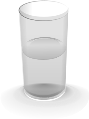 Normal beer half pint (284ml) 4%Normal beer half pint (284ml) 4%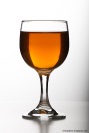 Small glass of wine(125ml) 12.5%Small glass of wine(125ml) 12.5%Small glass of wine(125ml) 12.5%Strong beer half pint (284ml) 6.5%Strong beer half pint (284ml) 6.5%Strong beer half pint (284ml) 6.5%Medium glass of wine (175ml) 12.5%Medium glass of wine (175ml) 12.5%Medium glass of wine (175ml) 12.5%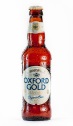 Strong beer large bottle/can (440ml) 6.5%Strong beer large bottle/can (440ml) 6.5%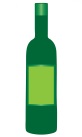 Bottle of wine (750ml) 12.5%Bottle of wine (750ml) 12.5%Bottle of wine (750ml) 12.5%Bottle of wine (750ml) 12.5%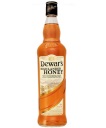 Bottle of spirits (750ml) 40%Bottle of spirits (750ml) 40%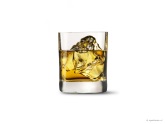 Single spirit shot (25ml) 40%Single spirit shot (25ml) 40%Alcopops bottle (275ml) 5.5%Alcopops bottle (275ml) 5.5%Alcopops bottle (275ml) 5.5%Normal beer large bottle/can (440ml) 4.5%Normal beer large bottle/can (440ml) 4.5%Normal beer large bottle/can (440ml) 4.5%Large glass of wine (250ml) 12.5%Large glass of wine (250ml) 12.5%*Signed*Signed*DateSigned on behalf of patient (if applicable)(e.g. adults lacking capacity)Signed on behalf of patient (if applicable)(e.g. adults lacking capacity)FOR OFFICE USE ONLYPHOTO ID                        TYPE:_________________(aged 16 and over only)ADDRESS ID                    TYPE:_________________